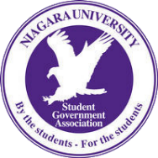 EquipmentEquipmentAll equipment must be kept in inventory and the NUSGA will not fund the same equipment more than once per academic year or only as necessary. The NUSGA does not fund for supplies for events.QuantityTotalAll equipment must be kept in inventory and the NUSGA will not fund the same equipment more than once per academic year or only as necessary. The NUSGA does not fund for supplies for events.$Purpose: Club Name:Club Name:Club Name:Club Name:Number of Expected Members:Number of Expected Members:Number of Expected Members:Number of Expected Members:Current Bank Balance:Current Bank Balance:Current Bank Balance:$Yearly Dues (Semester dues x 2)Yearly Dues (Semester dues x 2)Yearly Dues (Semester dues x 2)$Uniforms – Allowed 1x per yearUniforms – Allowed 1x per yearUniforms – Allowed 1x per yearNotes:AllowanceQuantityTotal$17.00 $Apparel - Allowed 1x per yearApparel - Allowed 1x per yearApparel - Allowed 1x per yearNotes:AllowanceQuantityTotal$12.00 $Banquet - Allowed 1x per yearBanquet - Allowed 1x per yearBanquet - Allowed 1x per yearBanquet - Allowed 1x per yearLocation:Location:Location:Location:Date:Date:Date:Date:AllowanceQuantityTotalNotes:$8.00 $$12.00* $*National Affiliation ONLYInstructor - Up to $500Instructor - Up to $500The instructor must be present on a consistence basis, two thirds of the semester. Instructors employed by Niagara University or by campus contractors (i.e., C&W, Metz, Campus Safety, etc.) will not be funded unless the club is competitive in nature (i.e., competes with other higher education institutions).Amount Requested:$The instructor must be present on a consistence basis, two thirds of the semester. Instructors employed by Niagara University or by campus contractors (i.e., C&W, Metz, Campus Safety, etc.) will not be funded unless the club is competitive in nature (i.e., competes with other higher education institutions).Amount Requested:Purpose: Speakers Speakers Speakers The NUSGA will fund up to three (3) lectures, seminars, and/or workshops, per semester, up to $175 eachAllowanceQuantityTotalPurpose: $175.00$Purpose: TOTAL AMOUNT REQUESTED:     $TOTAL AMOUNT TO BE FUNDRAISED (10% of Total):   $Conference - Allowed 1x per yearConference - Allowed 1x per yearConference - Allowed 1x per yearConference Name: Conference Name: Conference Name: Location: Location: Location: Dates: Dates: Dates: Purpose:Purpose:Purpose:ExpensesAmount RequestedNotes:Lodging:___nights x ___ rooms for ___ students x $100 = up to 3 nights @ $100 6 or fewer rooms with 4 students per room Registration:$______ x ___ students x ____% = 24 or less students prorated 75% or 24 or more students prorated 50%Transportation:$Car: Gas $.25 per mile max 5 vehicles (4 students per vehicle)Total:$Trip – Allowed 1x per semester (admission for 3 additional trips pro-rated)Trip – Allowed 1x per semester (admission for 3 additional trips pro-rated)Trip – Allowed 1x per semester (admission for 3 additional trips pro-rated)Location: Location: Location: Dates:  Dates:  Dates:  Purpose:Purpose:Purpose:ExpensesAmount RequestedNotes:Lodging:___nights x ___ rooms for ___ students x $100 = up to 2 nights @ $100 6 or fewer rooms with 4 students per roomAdmission:$ _______ x _______ students =Max 24 students. Up to $2000, over 2000 prorated 30%Transportation:$Car: Gas $.25 per mile max 5 vehicles (4 students per vehicle)Total:$Advisor SignatureAdvisor SignatureDateClub Rep. SignatureClub Rep. SignatureDatePrint Name Print Name Print Name